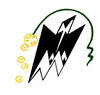 Tasdawit Lmulud At m£emmer /Université Mouloud Mammeri – Tizi Ouzou /ⵝⴰⵙⴷⴰⵓⵉⵝ ⵎⵓⵏⵓⴷ ⴰⵝⵎⴷⴰⵟⵙJe soussigné(e), Madame, Monsieur, ………………………………….…………………………………………………………………………Né(e) le : ………………………………………………. à ……………………………………Willaya : ………………………………………………Adresse actuelle : …………………………………………………………………………………………………………………………………………Carte d’identité Nationale N° :…………………………. ……………………………………………………………………………………………Délivrée le :…………………………. à :……………………………………………………………………………………………… …………………N° de Tél :……………………………………………………………………………………… ……………………………………………………………Adresse E-mail :……………………………………………………………………………….. …………………………………………………………Date d’obtention du dernier diplôme :………………………………………………................ ………………………………………………Délivrée par l’université de : …………………………………………………………………………………………………………………………Déclare sur l’honneur que je ne suis pas inscrit dans aucune autre formation doctorale, que ce soit à l'université Mouloud Mammeri de Tizi-Ouzou ou dans tout autre établissement d'enseignement supérieur.Fait à ............................., le ………………………………….Signature du candidat (légalisée)